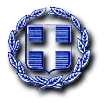 ΕΛΛΗΝΙΚΗ ΔΗΜΟΚΡΑΤΙΑ                                    ΔΙΟΙΚΗΣΗ  3ης  ΥΠΕ ΜΑΚΕΔΟΝΙΑΣ                                                                                                                     Γ. Ν. ΠΤΟΛΕΜΑΪΔΑΣ «ΜΠΟΔΟΣΑΚΕΙΟ»ΕΠΙΣΤΗΜΟΝΙΚΟ ΣΥΜΒΟΥΛΙΟ                         ΑΝΑΚΟΙΝΩΣΗ   Η Οργανωτική Επιτροπή του Επιστημονικού Συμβουλίου του Γ.Ν. Πτολεμαΐδας «Μποδοσάκειο», λαμβάνοντας υπόψη της την οδηγία με Α.Π. 4982/4-3-2020 του Πανελλήνιου Ιατρικού Συλλόγου, στα πλαίσια των μέτρων πρόληψης της εξάπλωσης του COVID-19, αναστέλλει την διεξαγωγή της Επιστημονικής Ημερίδας του Σαββάτου 07-03-2020 με θέμα «Καρκίνος του Πνεύμονα. Σύγχρονη διαγνωστική και θεραπευτική προσέγγιση».   Η Ημερίδα θα πραγματοποιηθεί σε απώτερο χρονικό διάστημα μετά από έγκαιρη ενημέρωση όλων, αφού ληφθούν υπόψη νεότερες οδηγίες του Υπουργείου Υγείας, του Π.Ι.Σ. και των εμπλεκόμενων φορέων.Με τιμήΗ ΠρόεδροςΑντωνιάδου Καλλιόπη  Διευθύντρια Μαιευτικής Γυναικολογικής Κλινικής